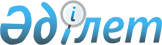 Ақылы қоғамдық жұмыстарды ұйымдастыру туралы
					
			Күшін жойған
			
			
		
					Қарағанды облысы Қарқаралы ауданы әкімдігінің 2013 жылғы 29 қаңтардағы N 34 қаулысы. Қарағанды облысының Әділет департаментімен 2013 жылғы 8 ақпанда N 2157 болып тіркелді. Күші жойылды - Қарағанды облысы Қарқаралы ауданы әкімдігінің 2014 жылғы 16 қаңтардағы № 40 қаулысымен      Ескерту. Күші жойылды - Қарағанды облысы Қарқаралы ауданы әкімдігінің 16.01.2014 № 40 (алғаш ресми жарияланған күнінен кейін күнтізбелік он күн өткен соң қолданысқа енгізіледі) қаулысымен.

      Қазақстан Республикасының 2001 жылғы 23 қаңтардағы "Қазақстан Республикасындағы жергiлiктi мемлекеттiк басқару және өзiн-өзi басқару туралы" Заңына, Қазақстан Республикасының 2001 жылғы 23 қаңтардағы "Халықты жұмыспен қамту туралы" Заңына, Қазақстан Республикасы Үкiметiнiң 2001 жылғы 19 маусымдағы "Халықты жұмыспен қамту туралы" Қазақстан Республикасының 2001 жылғы 23 қаңтардағы Заңын iске асыру жөнiндегi шаралар туралы" N 836 Қаулысына сәйкес Қарқаралы ауданының әкiмдiгi ҚАУЛЫ ЕТЕДI:



      1. 2013 жылы қоса берiлiп отырған ұйымдардың тiзбелерi және жұмыссыздар үшiн ұйымдастырылатын қоғамдық жұмыстардың түрлерi бекiтiлсiн.



      2. "Қарқаралы ауданының жұмыспен қамту және әлеуметтiк бағдарламалар бөлiмi" мемлекеттiк мекемесi жұмыссыздарды қоғамдық жұмыстарға жiбергенде осы қаулыны басшылыққа алсын.



      3. Тiзбеде белгiленген ұйымдар мен "Қарқаралы ауданының жұмыспен қамту және әлеуметтiк бағдарламалар бөлiмi" мемлекеттiк мекемесiнiң арасында, қолданыстағы заңнамаға сәйкес жасасқан қоғамдық жұмыстарды орындау келiсiм-шартында көрсетiлген шарттар негiзiнде қоғамдық жұмыстар ұйымдастырылсын.



      4. Қоғамдық ақылы жұмыстарға жiберiлгендердiң еңбекақысы Қазақстан Республикасы заңнамасымен ағымдағы жылға белгiленетiн ең төменгi жалақы мөлшерiнде бекiтiлсiн.



      5. "Қарқаралы ауданының қаржы бөлiмi" мемлекеттiк мекемесi 451-002-100 "Қоғамдық жұмыстар" бюджеттiк бағдарламасы бойынша жергiлiктi бюджеттен қаржыландыруды жүзеге асырсын.



      6. Қарқаралы ауданы әкiмдiгiнiң 2012 жылғы 11 қаңтарындағы "Ақылы қоғамдық жұмыстарды ұйымдастыру туралы" N 42 қаулысы (нормативтiк құқықтық актiлердi мемлекеттiк тiркеудiң Тiзiлiмiне N 8-13-115 болып тiркелiп, 2012 жылдың 13 қаңтарында "Қарқаралы" аудандық газетiнiң N 5-6 (11025) жарияланған), күшi жойылсын деп танылсын.



      7. Осы қаулының орындалуына бақылау жасау аудан әкiмiнiң орынбасары С. Әлиұлына жүктелсiн.



      8. Осы қаулы оның алғаш рет ресми жарияланған күннен бастап он күнтiзбелiк күн өткен соң қолданысқа енгiзiледi және 2013 жылдың 3 қаңтарынан бастап туындаған қатынастарға қолданылады.      Қарқаралы ауданының әкімі                  К. Максутов

Қарқаралы аудан әкімдігінің

2013 жылдың 29 қаңтардағы

N 34 қаулысына қосымша 

2013 жылы жұмыссыздар үшін ұйымдастырылатын қоғамдық жұмыстардың түрлері мен ұйымдардың тізбесі
					© 2012. Қазақстан Республикасы Әділет министрлігінің «Қазақстан Республикасының Заңнама және құқықтық ақпарат институты» ШЖҚ РМК
				N р/нҰйымның атауыЖұмыс түрлеріАдамның саныҚаржыландыру сомасы (мың теңге)Қатысу мерзімі, ай1"Қарқаралы қаласы әкімінің аппараты" мемлекеттік мекемесіҚала аумағын, елді мекендерді тазарту, көгалдандыруға және санитарлық тазалық сақтау1346335,02,52"Қарқаралы ауданы әкімінің аппараты" мемлекеттік мекемесіІс-қағаздарды реттеу5233,02,53"Тазалық" мемлекеттік коммуналдық кәсіпорыныҚала аумағын, елді мекендерді тазарту6280,02,54"Қарқаралы ауданының жұмыспен қамту және әлеуметтік бағдарламалар бөлімі" мемлекеттік мекемесіМұрағатқа тапсыруға іс-қағаздарды реттеу, әлеуметтік көмекті алуға үміттенген азаматтардың материалдық жағдайын тексеру4186,02,55"Қарқаралы ауданының білім, дене шынықтыру және спорт бөлімі" мемлекеттік мекемесіІс-қағаздарды реттеу293,02,56"Қарқаралы ауданының ішкі істер бөлімі" мемлекеттік мекемесіІс-қағаздарды реттеу7327,02,57"Қазақстан Республикасы Ауыл шаруашылығы министрлігі Агроөнеркәсіптік кешендегі мемлекеттік инспекция комитетінің Қарқаралы аудандық аумақтық инспекциясы" мемлекеттік мекемесіІс-қағаздарды реттеу147,02,58"Қарқаралы қаласының балалар және жасөспірімдер орталығы" мемлекеттік мекемесіЖасөспірімдермен жұмыс жасау12560,2,59"Қарқаралы ауданының статистика басқармасы" мемлекеттік мекемесіІс-қағаздарды реттеу4186,02,510"Қылмыстық-атқару жүйесі комитетінің Қарағанды облысы бойынша қылмыстық-атқару жүйесі Департаментінің Қарқаралы аудандық қылмыстық атқару инспекциясы" мемлекеттік мекемесіІс-қағаздарды реттеу293,02,511"Қарқаралы ауданының ауыл шаруашылығы және ветеринария бөлімі" мемлекеттік мекемесіІс-қағаздарды реттеу293,02,512"Қазақстан Республикасының Ауыл шаруашылығы министрлігі орман және аңшылық комитетінің Қарқаралы мемлекеттік ұлттық табиғат паркі" мемлекеттік мекемесіАймақтық экологиялық сауықтандыру, көгалдандыру, ағаш отырғызу жұмыстары6280,02,513"Қарқаралы ауданының қорғаныс істері жөніндегі бөлімі" мемлекеттік мекемесіҚарулы күштері қатарына шақыру бойынша тұрғындармен жұмыс жасау, шақыру қағазын тарату5233,02,514"Қарқаралы ауданы бойынша салық басқармасы" мемлекеттік мекемесіТұрғындармен жұмыс жасау, көлікке және мүлікке салық төлеу түбіртектерін, хабарламаларын тарату8391,02,515"Қазақстан Республикасы Әділет Министрлігінің Қарағанды облыстық сот актілерін орындау туралы Департаментінің Қарқаралы аумақтық сот орындаушылар бөлімі" мемлекеттік мекемесіШақыру қағазын тарату, іс-қағаздарын реттеу3139,02,516Қарқаралы ауданының прокуратурасыІс-қағаздарды реттеу3139,02,517"Қазпошта" акционерлік қоғамының Қарқаралы аудандық пошта байланысы торабыІс-қағаздарды реттеу147,02,518"Қарқаралы ауданының мемлекеттік мұрағаты" мемлекеттік мекемесіІс-қағаздарды реттеу3139,02,519"Қарқаралы ауданының жер қатынастары бөлімі" мемлекеттік мекемесіІс-қағаздарды реттеу293,02,520"Қарқаралы ауданының мәдениет және тілдерді дамыту бөлімі" мемлекеттік мекемесіІс-қағаздарды реттеу293,02,521"Қазақстан Республикасы Әділет министрлігі Қарағанды облысының әділет департаменті Қарқаралы ауданының әділет басқармасы" мемлекеттік мекемесіІс-қағаздарды реттеу7327,02,522Қарқаралы аудандық сотыШақыру қағазын тарату, іс-қағаздарын реттеу3140,02,523"Мемлекеттік зейнетақы төлеу орталығы" Қарқаралы аудандық бөлімшесіМұрағатқа тапсыруға іс-қағаздарды реттеу3140,02,524Қазақстан Республикасының көлік және коммуникациялық Министрлігінің мемлекеттік қызметтерді автоматтандыруды бақылау және халыққа қызмет көрсету орталықтарының қызметін үйлестіру комитетінің "Халыққа қызмет көрсету орталығы" шаруашылық жүргізу құқығындағы Республикалық мемлекеттік кәсіпорынының Қарағанды облысы бойынша филиалы Қарқаралы ауданындағы бөліміІс-қағаздарды реттеу3140,02,525"Егіндібұлақ селолық округі әкімінің аппараты" мемлекеттік мекемесіАуыл аумағын тазарту, көгалдандыру301400,02,526"Қарағайлы кенті әкімінің аппараты" мемлекеттік мекемесіАуыл аумағын тазарту, көгалдандыру301400,02,527"Абай селолық округі әкімінің аппараты" мемлекеттік мекемесіАуыл аумағын тазарту, көгалдандыру6280,02,528"Қ. Аманжолов селолық округі әкімінің аппараты" мемлекеттік мекемесіАуыл аумағын тазарту, көгалдандыру6280,02,529"Балқантау селолық округі әкімінің аппараты" мемлекеттік мекемесіАуыл аумағын тазарту, көгалдандыру6280,02,530"Бақты селолық округі әкімінің аппараты" мемлекеттік мекемесіАуыл аумағын тазарту, көгалдандыру6280,02,531"Бесоба селолық округі әкімінің аппараты" мемлекеттік мекемесіАуыл аумағын тазарту, көгалдандыру6280,02,532"Жаңатоған селолық округі әкімінің аппараты" мемлекеттік мекемесіАуыл аумағын тазарту, көгалдандыру6280,02,533"Қайнарбұлақ селолық округі әкімінің аппараты" мемлекеттік мекемесіАуыл аумағын тазарту, көгалдандыру6280,02,534"Қаракөл селолық округі әкімінің аппараты" мемлекеттік мекемесіАуыл аумағын тазарту, көгалдандыру6280,02,535"Қаршығалы селолық округі әкімінің аппараты" мемлекеттік мекемесіАуыл аумағын тазарту, көгалдандыру6280,02,536"Қоянды селолық округі әкімінің аппараты" мемлекеттік мекемесіАуыл аумағын тазарту, көгалдандыру6280,02,537"Қырғыз селолық округі әкімінің аппараты" мемлекеттік мекемесіАуыл аумағын тазарту, көгалдандыру6280,02,538"Мартбек Мамыраев ауылдық округі әкімінің аппараты" мемлекеттік мекемесіАуыл аумағын тазарту, көгалдандыру6280,02,539"Мәди селолық округі әкімінің аппараты" мемлекеттік мекемесіАуыл аумағын тазарту, көгалдандыру6280,02,540"Нұркен Әбдіров селолық округі әкімінің аппараты" мемлекеттік мекемесіАуыл аумағын тазарту, көгалдандыру6280,02,541"Нығмет Нұрмақов атындағы ауылдық округі әкімінің аппараты" мемлекеттік мекемесіАуыл аумағын тазарту, көгалдандыру6280,02,542"Тәттімбет ауылдық округі әкімінің аппараты" мемлекеттік мекемесіАуыл аумағын тазарту, көгалдандыру6280,02,543"Тегісшілдік селолық округі әкімінің аппараты" мемлекеттік мекемесіАуыл аумағын тазарту, көгалдандыру6280,02,544"Темірші селолық округі әкімінің аппараты" мемлекеттік мекемесіАуыл аумағын тазарту, көгалдандыру6280,02,545"Томар селолық округі әкімінің аппараты" мемлекеттік мекемесіАуыл аумағын тазарту, көгалдандыру6280,02,546"Угар селолық округі әкімінің аппараты" мемлекеттік мекемесіАуыл аумағын тазарту, көгалдандыру6280,02,547"Шарықты селолық округі әкімінің аппараты" мемлекеттік мекемесіАуыл аумағын тазарту, көгалдандыру6280,02,548"Ынталы селолық округі әкімінің аппараты" мемлекеттік мекемесіАуыл аумағын тазарту, көгалдандыру6280,02,5Барлығы42019694,02,5